SASKAŅOTS:Daugavpils pilsētas pašvaldībasiestādes “Sociālais dienests” vadītāja p.i.___________________ L.DrozdeDaugavpilī, 2016.gada 7.oktobrīZIŅOJUMS Nr.2.-7.1./16/52Daugavpils pilsētas pašvaldības iestāde “Sociālais dienests”uzaicina potenciālos pretendentus piedalīties aptaujā par līguma piešķiršanas tiesībām“Biroja krēslu iegāde Sociālā dienesta vajadzībām” Pasūtītājs: Paredzamā kopējā līgumcena:  līdz EUR 1680.00 ar PVN. Zemsliekšņā iepirkuma nepieciešamības apzināšanās datums: 30.09.2016.Līguma izpildes termiņš: 1 gads Preces piegādes vieta: Vienības iela 8, Daugavpils.Nosacījumi pretendenta dalībai aptaujā Pretendents ir reģistrēts Latvijas Republikas Uzņēmumu reģistrā vai līdzvērtīgā reģistrā ārvalstīs.Pretendentam ir pieredze tehniskajā specifikācijā minētā pakalpojuma sniegšanā.Pasūtītājs izslēdz pretendentu no dalības procedūrā jebkurā no šādiem gadījumiem:1) pasludināts pretendenta maksātnespējas process, apturēta vai pārtraukta tā saimnieciskā darbība, uzsākta tiesvedība par tā bankrotu vai tas tiek likvidēts;2) kandidāts vai pretendents ir sniedzis nepatiesu informāciju vai vispār nav sniedzis pieprasīto informāciju;3) kandidāts nav iesniedzis uzaicinājuma 9.punktā pieprasītos dokumentus.4) pretendenta piedāvātā kopēja (vai kādā no daļām) līgumcena pārsniedz paredzamo līmeni.Pretendentu iesniedzamie dokumenti dalībai aptaujā Pretendenta pieteikums dalībai aptaujā, kas sagatavots atbilstoši pielikumā nr.1 norādītajai formai (oriģināls).Ja piedāvājumu un līgumu parakstīs cita persona, jāpievieno attiecīgs šīs personas pilnvarojums.Pretendenta sastādīts finanšu piedāvājums.Pretendenta iesniegta informācija par Pretendenta veiktajām līdzīgu preču piegādēm un sniegtajiem pakalpojumiem (brīvā formā).Piedāvājuma izvēles kritērijs: piedāvājums ar viszemāko cenu. Informācija par rezultātiem: tiks ievietota Daugavpils pilsētas pašvaldības iestādes “Sociālais dienests”  mājaslapā www.soclp.lv .Piedāvājums iesniedzams: līdz 2016.gada 14.oktobrim plkst.12:00 pēc adreses Daugavpils pilsētas pašvaldības iestāde “Sociālais dienests”, Vienības iela 8, 1.kab. (pie sekretāres), Daugavpilī, LV-5401. Piedāvājums jāiesniedz slēgtā aploksnē ar norādi “Biroja krēslu iegāde Sociālā dienesta vajadzībām”.Tehniskā specifikācija (apjomi): Biroja krēsls 1 (14 gab.)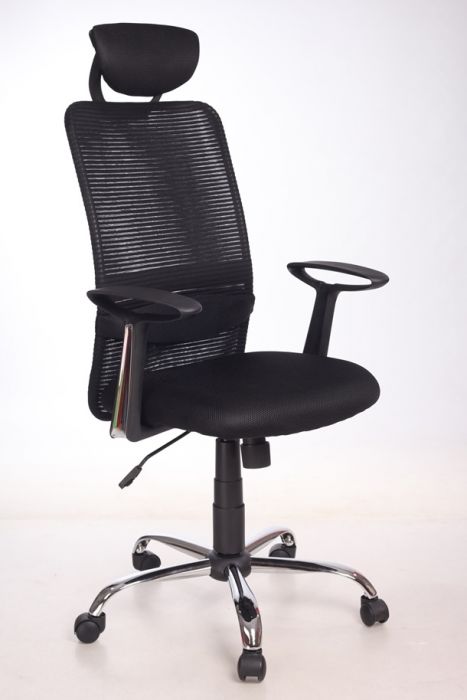 Ergonomisks biroja krēsls ar regulējamu galvas pagalvi, ar augstuma regulāciju un šūpošanās mehānismu, ar fiksāciju pamatstāvoklī.Krustenis – hromēts metāls.Regulējams galvas pagalvis.Roku balsti – plastikāta, ar nelielu platuma regulāciju.Audums – nodilumizturīgs sietiņaudums melnā krāsā.	Gabarītizmēri – 63,5 x 63,5 x119 (127) cm.Sēdes izmēri – 50 cm (platums), 48 cm (dziļums)Biroja krēsls 2 (11 gab.)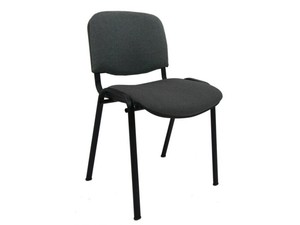 Metāla karkasa konstrukcija melnā krāsā.Mīksta polsterēta krēsla atzveltne un sēdeklisAudums – melns PVC pārklājums.Krēslus iespējams savietot vienu uz otra.Gabarītizmēri – 53 x 60 x 80 (h) cmSēdes izmēri – 45cm (platums), 42cm (dziļums).*Foto attēlam ir informatīvs raksturs, piedāvāta prece var atšķirties no attēlā redzamās.Ziņojums sagatavots 05.10.2016.Komisijas priekšsēdētāja:	B.SiliņaKomisijas locekli:	V.Loginovs	D. Umbraško	L. Krasņikova	L. Gadzāne	T.JurāneSASKAŅOTSDaugavpils pilsētas pašvaldībasiestādes “Sociālais dienests” Administratīvās un saimniecības nodaļas Administratīvā sektoraJuriste Natālija ČerkasovaSASKAŅOTSDaugavpils pilsētas pašvaldībasiestādes “Sociālais dienests” Administratīvās un saimniecības nodaļas galvenā grāmatvedeN.Bogdanova1.pielikumsPIETEIKUMS PAR PIEDALĪŠANOS APTAUJĀ                                                                                                   Daugavpils pilsētas pašvaldības iestādei “Sociālais dienests”, Vienības iela 8, Daugavpilī, LV-5401“Biroja krēslu iegāde Sociālā dienesta vajadzībām”Pretendents [pretendenta nosaukums], reģ.nr. [reģistrācijas numurs], [adrese], tā [personas, kas paraksta, pilnvarojums, amats, vārds, uzvārds] personā, ar šā pieteikuma iesniegšanu: piesakās piedalīties aptaujā “Biroja krēslu iegāde Sociālā dienesta vajadzībām”;apņemas (ja Pasūtītājs izvēlējies šo piedāvājumu) slēgt līgumu un izpildīt visus līguma pamatnosacījumus;apliecina, ka ir iesniedzis tikai patiesu informāciju.apliecina, ka pretendentam ir pieredze minēto pakalpojumu sniegšanā.apliecina, ka piekrīt piedāvājuma kopējas cenas publicēšanai Daugavpils pilsētas pašvaldības iestādes “Sociālais dienests” mājas lapā internetā (www.soclp.lv).Apliecina, ka piekrīt līguma projektā minētajiem nosacījumiem un uzvaras gadījumā parakstīs līgumu bez iebildumiem un labojumiem.* Pretendenta vai tā pilnvarotās personas vārds, uzvārds2.pielikumsPretendenta finanŠu piedāvājums “Biroja krēslu iegāde Sociālā dienesta vajadzībām”<Izpildītāja nosaukums>, vienotais reģistrācijas Nr.<reģistrācijas numurs>, <juridiska adrese>, <personas ar pārstāvības tiesībām amats, vārds un uzvārds> personā, [kurš rīkojas pamatojoties uz <atsauce uz dokumentu, kas apliecina paraksta tiesīgās personas tiesības parakstīt Līgumu>] piedāvā veikt biroja krēslu piegādi Daugavpils pilsētas pašvaldības iestādes “Sociālais dienests” vajadzībām par šādu cenu:Pielikumā: Piedāvāto preču fotoattēli uz __ lpp.Ar šo mēs apstiprinām, ka mūsu piedāvājums ir spēkā 30 (trīsdesmit) dienas no datuma, kas ir noteikts kā aptaujas procedūras piedāvājumu iesniegšanas pēdējais termiņš.Mēs saprotam, ka Jums nav pienākums pieņemt kādu no piedāvājumiem, kuru Jūs saņemsiet.  Ar šo mēs apstiprinām, ka Finanšu piedāvājums ir galīgs un netiks mainīts. *Paraksta pretendenta persona ar pārstāvības tiesībām vai pretendenta pilnvarotā personaVārds, uzvārds, amats	____________________________________Paraksts			____________________________________Datums			____________________________________3.pielikumsLĪGUMS (projekts) Daugavpilī 		2016.gada _____________Daugavpils pilsētas pašvaldības iestāde “Sociālais dienests”, reģ. Nr. 90001998587, Vienības iela 8, Daugavpils, tās vadītāja p.i. Līvijas Drozdes personā, kas darbojas pamatojoties uz Nolikumu, turpmāk  tekstā “Pircējs”, no vienas puses, un_________, reģistrācijas Nr. ________, tās valdes locekles _________ personā, kura rīkojas pamatojoties uz Statūtiem, turpmāk tekstā “Pārdevējs” no otras puses, bet abi kopā turpmāk tekstā „Līdzēji” vai “Puses”,saskaņā ar zemsliekšņa iepirkuma “Biroja krēslu iegāde Sociālā dienesta vajadzībām” rezultātiem, noslēdza šāda satura līgumu:I. Līguma priekšmets Pārdevējs pārdod un piegādā, bet Pircējs pērk un pieņem preces, tādā skaitā un funkcionalitātē, kas noteikta šī līguma 1.pielikumā (turpmāk – „prece”).  Pārdevējs pārdod Pircējam preces pienācīgā kvalitātē. Par atsavinātās lietas trūkumiem Pārdevējs ir atbildīgs saskaņā ar Civillikumu.II. Pirkuma maksa un norēķinu kārtība2.1. Pirkuma maksa ir noteikta EUR valūtā un sastāda EUR ________ (____________) bez pievienotās vērtības nodokļa un EUR __________ (__________________) ar pievienotās vērtības nodokli.2.2. Pircējs veic pirkuma maksas apmaksu 10 (desmit) darba dienu laikā pēc preču pieņemšanas – nodošanas akta parakstīšanas dienas, pamatojoties uz Pārdevēja izsniegtu preču pavadzīmi, pārskaitot naudu Pārdevēja norādītajā bankas norēķinu kontā.2.3. Par samaksas dienu šī līguma izpratnē uzskatāms Pircēja bankas maksājuma uzdevumā minētais datums.III. Līguma izpildes un preču pieņemšanas kārtība3.1. Pārdevējs apņemas piegādāt Pircējam preci pēc adreses Vienības iela 8, Daugavpils,  10 darba dienu laikā no šā līguma spēkā stāšanās dienas.3.2. Preču piegādes veids - ar Pārdēvēja autotransportu. Visus izdevumus, kas saistīti ar piegādi nes Pārdevējs.3.3. Preču pieņemšana un nodošana notiek Pusēm parakstot pieņemšanas – nodošanas aktu, kas kļūst par šī līguma neatņemamu sastāvdaļu. Ja pieņemšanas laikā tiek konstatēti trūkumi, defekti vai neatbilstība līguma noteikumiem, pircējs ir tiesīgs neparakstīt aktu.3.4. Līdzēju pārstāvju paraksti uz akta apliecina, ka Pārdevējs ir nodevis, bet Pircējs pieņēmis atbilstošu preču skaitu. Parakstiem un atšifrējumiem ir jābūt salasāmiem. 3.5. Ar preču nodošanu īpašuma tiesības uz preci pilnā apmērā pāriet Pircējam. Pārdevējs saglabā tiesības prasīt pirkuma samaksu.3.6. Līdz brīdim, kamēr Pircējs nav saņēmis preci, visu risku par preci nes Pārdevējs.3.7. Pārdevējam ir pienākums piegādāt vispārīgas vienošanās pielikumā noteiktās preces. Gadījumā, ja Pārdevējs piedāvā preces analogu, analogam ir jāatbilst noteiktām minimālām prasībām vai jābūt augstākās kvalitātes precei.IV. GarantijaPārdevējs nodrošina precei 2 (divu) gadu garantiju, izņemot gadījumos, kad saskaņā ar tehniskās specifikācijas noteikumiem precei noteikts garāks minimālais garantijas termiņš.Pārdevējs garantē, ka visā preces garantijas laikā, ievērojot pareizu preces ekspluatāciju (saskaņā ar Pārdevēja izsniegtajiem preces lietošanas noteikumiem), tā saglabās savas lietošanas īpašības un darbspēju. Preces garantijas termiņu skaita no pieņemšanas – nodošanas akta parakstīšanas brīža.Garantijas remontu Pārdevējs veic Pircēja telpās. Gadījumā, ja preces remonta veikšanai nepieciešams Preci nogādāt Pārdevēja telpās, atbildību un visus izdevumus par preces nogādi Pārdevēja telpās vai servisa centrā un atpakaļ, kā arī visa veida riskus, kas saistīti ar preces pārvietošanu uzņemas Pārdevējs. Garantijas remontu Pārdevējs veic nedēļas laikā no paziņojuma saņemšanas brīža. Ja Pārdevējs nevar veikt garantijas remontu līguma 4.5. punktā noteiktajā termiņā, tad Pārdevējs nodrošina Pircēju, uz preces garantijas remonta laiku ar citu, analogu vai labāku preci bez papildus samaksas. Ja garantijas laikā tiek konstatēts preces bojājums Pircējs nosūta Pārdevējam vai tā pilnvarotajai kontaktpersonai bojājuma pieteikumu. Garantijas saistības neattiecas uz precēm, kuras bojātas Pircēja vainas, tajā skaitā ekspluatācijas noteikumu neievērošanas dēļ, kā arī nepārvaramas varas darbības rezultātā. Garantija neietekmē Pircēja tiesības pieteikt Pārdevējam pretenziju par preces neatbilstību līguma nosacījumiem. V. Strīdu risināšana un atbildība5.1. Visi strīdi un nesaskaņas līguma sakarā, ko nevar atrisināt pārrunu ceļā, tiek risinātas Latvijas Republikas tiesu iestādēs atbilstoši spēkā esošajiem normatīvajiem aktiem.5.2. Puses ir atbildīgas par līguma saistību neizpildi atbilstoši Latvijas Republikā spēkā esošiem normatīviem aktiem.5.3. Par preces nesavlaicīgu piegādi Pārdevējs maksā Pircējam līgumsodu 0,1 % (vienu desmito daļu procenta) apmērā no kopējās līguma summas par katru nokavēto piegādes dienu. Līgumsoda kopējā summa nedrīkst pārsniegt 10 % (desmit procentus) no pasūtījuma kopējās summas.Līguma grozīšanas, papildināšanas un izbeigšanas kartībaVisi grozījumi un papildinājumi šim līgumam noformējami rakstveidā divos eksemplāros, kurus paraksta abas puses un kas tādā gadījumā kļūst par šī līguma izpildes neatņemamu sastāvdaļu.  Līdzējiem ir tiesības vienpusēji atkāpties no šī līguma izpildes vienojoties par to rakstiski.Līguma darbības termiņšLīgums stājas spēkā ar tā parakstīšanas brīdi un ir spēkā līdz pilnīgai saistību izpildei. Nobeiguma noteikumiLīgums satur Līdzēju pilnīgu vienošanos, Līdzēji apliecina, ka ir iepazinušies ar tā saturu un piekrīt tā punktiem, apliecinot to ar saviem parakstiem.Līdzējiem ir jāinformē vienam otru nedēļas laikā par savu rekvizītu (nosaukums, adreses u. c.) maiņu.Līgums ir sastādīts latviešu valodā uz trīs lappusēm ar 1.pielikumu uz vienas lapas, kopā uz četrām lapām un parakstīts 2 (divos) eksemplāros, pa vienam eksemplāram katrai pusei. Abiem eksemplāriem ir vienāds juridiskais spēks.Pasūtītāja nosaukumsDaugavpils pilsētas pašvaldības iestāde “Sociālais dienests”Daugavpils pilsētas pašvaldības iestāde “Sociālais dienests”AdreseVienības iela 8, Daugavpils, LV-5401Vienības iela 8, Daugavpils, LV-5401Reģ.nr.9000199858790001998587Kontaktpersona tehniskajos jautājumosDaugavpils pilsētas pašvaldības iestādes “Sociālais dienests” Administratīvās un saimniecības nodaļas Saimniecības sektora Darbu rīkotājs saimniecības jautājumos Valērijs Loginovs, tālrunis: 654 40912, mob. 29639315 e-pasts: saimnieciba@soclp.lvDaugavpils pilsētas pašvaldības iestādes “Sociālais dienests” Administratīvās un saimniecības nodaļas Saimniecības sektora Darbu rīkotājs saimniecības jautājumos Valērijs Loginovs, tālrunis: 654 40912, mob. 29639315 e-pasts: saimnieciba@soclp.lvKontaktpersona juridiskajos jautājumosDaugavpils pilsētas pašvaldības iestādes “Sociālais dienests” Administratīvās un saimniecības nodaļas Administratīvā sektora juriste N.Čerkasova – tālrunis 654 40925; 29259124, e-pasts jurists@soclp.lvDaugavpils pilsētas pašvaldības iestādes “Sociālais dienests” Administratīvās un saimniecības nodaļas Administratīvā sektora juriste N.Čerkasova – tālrunis 654 40925; 29259124, e-pasts jurists@soclp.lvFaksa nr.654 40930654 40930Darba laiksPirmdiena, TrešdienaNo 08.00 līdz 12.00 un no 13.00 līdz 18.00Darba laiksOtrdiena, CeturtdienaNo 08.00 līdz 12.00 un no 13.00 līdz 17.00Darba laiksPiektdienaNo 08.00 līdz 14.00 PretendentsReģistrācijas nr.AdreseKontaktpersonaKontaktpersonas tālr./fakss, e-pastsBankas nosaukums, filiāleBankas kodsNorēķinu kontsVārds, uzvārds*AmatsParakstsDatumsZīmogsNr.p.k.NosaukumsGab.Cena par vienību bez PVNSumma bez PVN1.Biroja krēsls 1 142.Biroja krēsls 211Kopā bez PVNKopā bez PVNPVN 21%PVN 21%Kopā ar PVNKopā ar PVNPIRCĒJS:PĀRDEVĒJS:Daugavpils pilsētas  iestāde “Sociālais dienests”Reģ. Nr. 90001998587Vienības ielā 8, Daugavpilī, LV-5401Tālr. 654 23700, fakss 654 40930A/S „Citadele banka” Daugavpils filiāleBankas kods PARXLV 22N/k LV48PARX0000850062606Vadītāja p.i.		L.Drozde